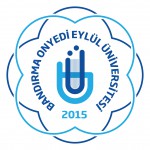 BANDIRMA ONYEDİ EYLÜL ÜNİVERSİTESİİKTİSADİ VE İDARİ BİLİMLER FAKÜLTESİEKONOMETRİ BÖLÜMÜFAALİYET RAPORU2018-2019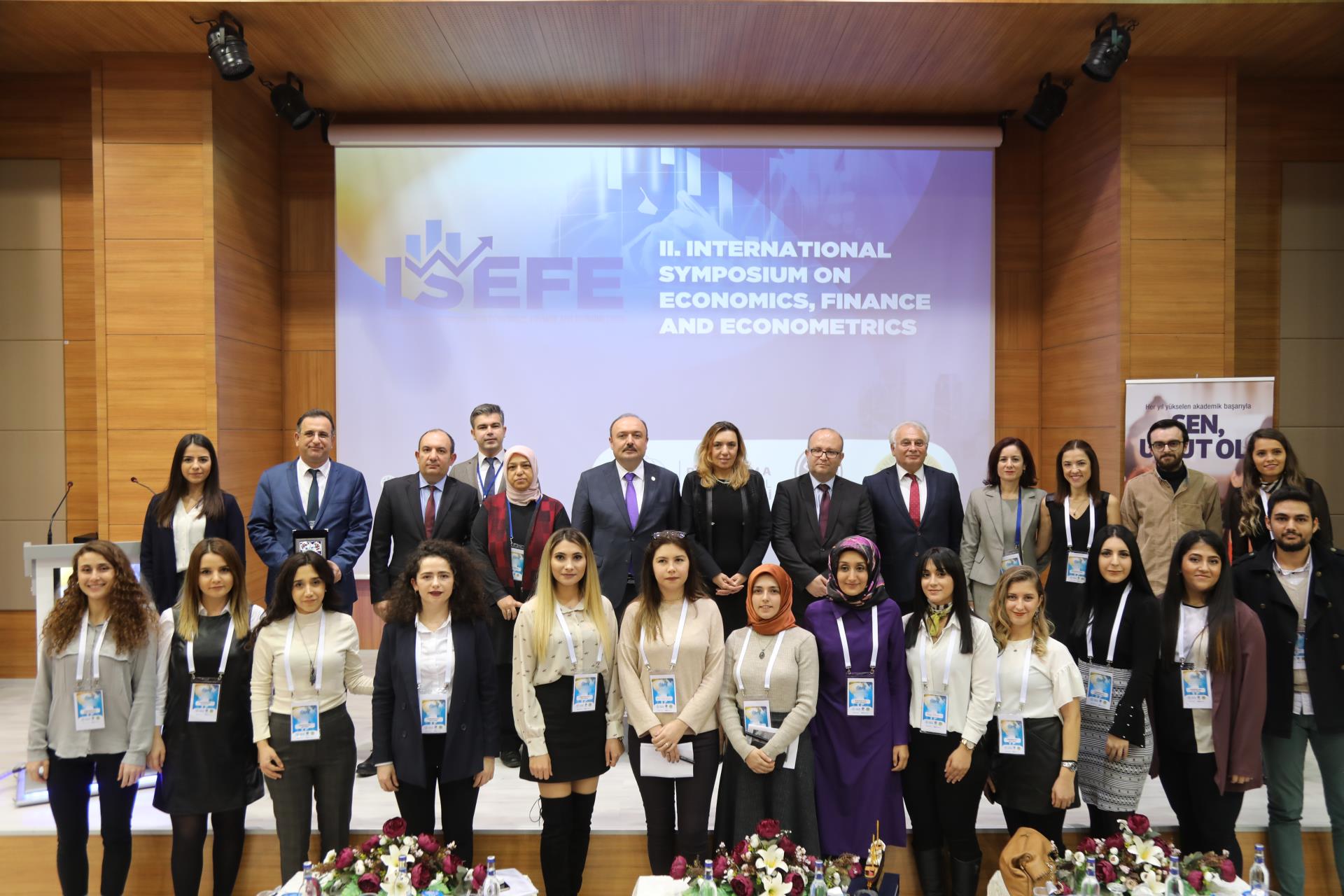 I-GENEL BİLGİLERBandırma Onyedi Eylül Üniversitesi, 23 Nisan 2015 tarih ve 29335 sayılı Resmi Gazete’de yayınlanan 6640 sayılı kanun gereğince kurulmuştur. Bandırma Onyedi Eylül Üniversitesi’nin bünyesinde barındırdığı İktisadi ve İdari Bilimler Fakültesi, Balıkesir Üniversitesi’ne bağlı olarak Bandırma İktisadi ve İdari Bilimler Fakültesi adıyla 3 Temmuz 1993 tarih ve 3897 sayılı yasayla kurulmuştur. Ekonometri Bölümü Balıkesir Üniversitesi Bandırma İktisadi ve İdari Bilimler Fakültesi’ne bağlı olarak 2009 yılında kurulmuştur. Bölüm; 23 Nisan 2015 tarih ve 29335 sayılı Resmi Gazete'de yayınlanan 6640 sayılı Kanun'la kurulan Bandırma Onyedi Eylül Üniversitesi İktisadi ve İdari Bilimler Fakültesi’ne dâhil olmuştur. II-BÖLÜM YÖNETİMİ VE AKADEMİK YAPIEKONOMETRİ BÖLÜMÜ ÖĞRETİM ELEMANI SAYILARI (28/05/2019)BÖLÜM BAŞKANI		: Doç. Dr. Metehan YILGÖRTelefon : (0266) 606 25 20 – 2520E – Posta : myilgor@bandirma.edu.trBÖLÜM BAŞKAN YRD	: Dr. Öğr. Üyesi Hale KIRER SİLVA LECUNATelefon : (0266) 6062543 – 2543E – Posta : hkirer@bandirma.edu.trBÖLÜM BAŞKAN YRD	: Dr. Öğr. Üyesi Ayça ÖZEKİNTelefon : (0266) 6062548 – 2548E – Posta : aozekin@bandirma.edu.trBÖLÜM SEKRETERİ	: Ayşe Özlem GÜNEŞTelefon : (0266) 717 01 17 – 2574E – Posta : agunes@bandirma.edu.trANABİLİM DALI: EKONOMETRİDoç. Dr. Metehan YILGÖR (Anabilim Dalı Başkanı)Dr. Öğr. Üyesi Ayça ÖZEKİN Dr. Öğr. Üyesi Hale KIRER SİLVA LECUNA Dr. Öğr. Üyesi Özlem KIZILGÖLArş. Gör. Derya TOPDAĞANABİLİM DALI: İSTATİSTİKArş. Gör. Fadime AKSOYArş. Gör. Hakan ÖNDESANABİLİM DALI: YÖNEYLEM ARAŞTIRMASIDoç. Dr. Necla TEKTAŞ (Anabilim Dalı Başkanı)EKONOMETRİ BÖLÜMÜ ÖĞRETİM ELEMANLARININ UZMANLIK ALANLARIDoç. Dr. Metehan YILGÖR: Panel Veri Ekonometrisi, Mekansal EkonometriDoç. Dr. Necla Tektaş: İstatistiksel Analiz, Yöneylem AraştırmasıDr. Öğr. Üyesi Ayça ÖZEKİN: Oyun Teorisi, Yöneylem Araştırması, Panel Veri EkonometrisiDr. Öğr. Üyesi Hale KIRER SİLVA LECUNA: Matematiksel İktisat, Mikro İktisat, EkonofizikDr. Öğr. Üyesi Özlem KIZILGÖL: Mikro Ekonometri, Zaman Serileri AnaliziArş. Gör. Derya TOPDAĞ: Panel Veri Ekonometrisi, Nonparametrik Ekonometri, Semi-parametrik EkonometriArş. Fadime AKSOY: Çok Değişkenli İstatistik, Bayesyen İstatistik, Uygulamalı İstatistikArş. Gör. Hakan ÖNDES: Panel Veri Ekonometrisi, Zaman Serileri Analizi, Çok Değişkenli İstatistikIII-BİLİMSEL FAALİYETLER2019 YILI AKADEMİK TEŞVİK ÖDENEĞİNDEN YARARLANACAK ÖĞRETİM ELEMANLARIEKONOMETRİ BÖLÜMÜ ÖĞRETİM ELEMANLARININ 2018-2019 EĞİTİM VE ÖĞRETİM YILI BİLİMSEL FAALİYETLERİ Bölümümüz öğretim üye ve elemanlarınca 2018-2019 Eğitim ve Öğretim yılı içerisinde 10’u uluslararası olmak üzere toplam 11 makale, 1 ulusal kitap ve 1 uluslararası kitaplarda bölüm yazarlığı, 35 uluslararası bildiri sayısına ulaşılmıştır.Ayrıca bölümümüz öğretim üye ve elemanlarınca 2018 yılı içerisinde 1 adet diğer kurum ve kuruluşlardan alınan proje ve bölümümüz öğretim elemanlarının çalışmalarına uluslararası 69 ve ulusal 14 atıf bulunmaktadır.* Bandırma Onyedi Eylül Üniversitesi Öğretim Üyesi Kadrolarına Atama ve Yükseltmelerde Esas Alınacak Bilimsel Faaliyetler ve Puanlama Tablosunda yer alan faaliyetlerIV-EĞİTİM-ÖĞRETİM FAALİYETLERİBANDIRMA ONYEDİ EYLÜL ÜNİVERSİTESİ BÜNYESİNDE EKONOMETRİ BÖLÜMÜ KONTENJANLARI*2019-2020 Güz dönemi için ÖSYM’ye önerilen kontenjanEKONOMETRİ BÖLÜMÜ ÖĞRENCİ SAYILARI (28/05/2019)SOSYAL BİLİMLER ENSTİTÜSÜ EKONOMETRİ ANABİLİM DALI ÖĞRENCİ SAYILARI (2018-2019)EKONOMETRİ BÖLÜMÜ 2018 YÖK ATLAS LİNKİhttps://yokatlas.yok.gov.tr/lisans.php?y=110610026EKONOMETRİ BÖLÜMÜ ÖĞRETİM ÜYELERİNİN 2018-2019 GÜZ DÖNEMİNDE VERDİĞİ DERSLER EKONOMETRİ BÖLÜMÜ ÖĞRETİM ÜYELERİNİN 2018-2019 BAHAR DÖNEMİNDE VERDİĞİ DERSLER EKONOMETRİ BÖLÜMÜ ÖĞRETİM ÜYELERİNİN 2018-2019 GÜZ DÖNEMİNDE VERDİĞİ LİSANSÜSTÜ DERSLER EKONOMETRİ BÖLÜMÜ ÖĞRETİM ÜYELERİNİN 2018-2019 BAHAR DÖNEMİNDE VERDİĞİ LİSANSÜSTÜ DERSLER EKONOMETRİ ANABİLİM DALI TEZLİ YÜKSEK  LİSANS  PROGRAMI DANIŞMANLIKLARI  (28 /05/2019)V-İDARİ HİZMETLER2018-2019 Eğitim-Öğretim Yılı içinde Gerçekleştirilmesi, İlgili Kanun ve YönetmeliklerGereği Zorunlu Olan İdari Hizmetler ve Sonuçları ;Eğitim – Öğretim hizmetlerinin planlanması ve yürütülmesi sağlanmıştır.Bölümüzle ilgili öğrenci kulüpleri ile çeşitli etkinlikler düzenlenmiş ve gerçekleştirilmiştir.Ders görevlendirmelerinin yapılması sağlanmıştır.Devamsızlıkların takip edilmesi sağlanmıştır.Derslerin yapılıp yapılmadığının takip edilmiştir.Yaz öğretimi için planlama yapılmıştır.Enstitü Anabilim dallarının sınav programları yapılmıştır.Yeni öğrencilerimize oryantasyon programı uygulanmıştır.VI-ÖNERİ VE TEDBİRLEREkonometri Bölüm dersleri için kullanılan özel paket programlar ile donatılmış bilgisayar laboratuvarı ihtiyacı bulunmaktadır.Bağımsız bölüm sekreteri ihtiyacı bulunmaktadır.İsteğe bağlı hazırlık sınıfı uygulamasına katılım arttırılacaktır.İsteğe bağlı staj konusunda öğrencilerimize destek olunmaktadır.Öğrencilerimizin Erasmus ve Mevlana programlarına katılımları teşvik edilmektedir.BÖLÜMÜMÜZ ÖĞRETİM ÜYESİ DOÇ. DR. METEHAN YILGÖR KOORDİNATÖRLÜĞÜNDE “II. INTERNATİONAL SYMPOSİUM ON ECONOMİCS, FİNANCE AND ECONOMETRİCS” DÜZENLENMİŞTİR.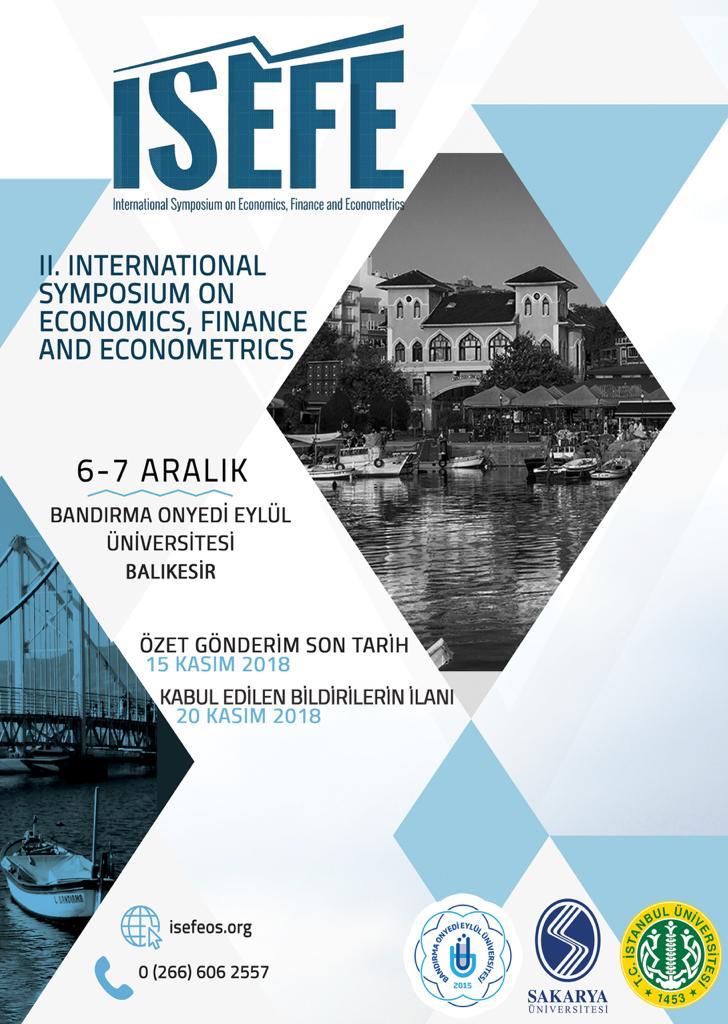 Doç. Dr. 2Dr. Öğr. Üyesi3Araş. Gör.3TOPLAM8FakülteFakülte: İİBFBölümBölüm: EkonometriNOUnvanıAdı SoyadıDeğerlendirme Kararı1Doç. Dr.Necla TEKTAŞ71,402Doç. Dr.Metehan YILGÖR39,002018-2019 EĞİTİM-ÖĞRETİM YILI EKONOMETRİ BÖLÜMÜ BİLİMSEL FAALİYETLERİ2018-2019 EĞİTİM-ÖĞRETİM YILI EKONOMETRİ BÖLÜMÜ BİLİMSEL FAALİYETLERİ2018-2019 EĞİTİM-ÖĞRETİM YILI EKONOMETRİ BÖLÜMÜ BİLİMSEL FAALİYETLERİ2018-2019 EĞİTİM-ÖĞRETİM YILI EKONOMETRİ BÖLÜMÜ BİLİMSEL FAALİYETLERİ2018-2019 EĞİTİM-ÖĞRETİM YILI EKONOMETRİ BÖLÜMÜ BİLİMSEL FAALİYETLERİYayın ve FaaliyetlerYayın ve FaaliyetlerYayın ve Faaliyetlerİlgili Md.*2018-2019 (Adet)MakalelerMakalelerUluslararasıSCI, SCIE, SSCI, AHCI ve ESCI kapsamındaki dergilerde yayınlanmışÖzgün araştırma, makale, derleme0MakalelerMakalelerUluslararasıA3(b)0MakalelerMakalelerUluslararasıSCIE, SSCI, AHCI ve ESCI kapsamı dışındaki dergilerdeUluslararası hakemli dergilerdeki yayınlar9MakalelerMakalelerUluslararasıSCIE, SSCI, AHCI ve ESCI kapsamı dışındaki dergilerdeAlan indekslerince taranan hakemli dergilerdeki ve Türkiye’de hakemli dergilerdeki yabancı dilde yayınlar1MakalelerMakalelerUluslararasıA7(c)0MakalelerMakalelerUluslararasıA80MakalelerMakalelerUluslararasıA90MakalelerMakalelerUluslararasıC2(a)0MakalelerMakalelerUluslararasıC2(b)0MakalelerMakalelerUluslararasıC2(d)0MakalelerMakalelerUluslararasıC2(e)0MakalelerMakalelerUlusalTÜBİTAK – ULAKBİM ulusal veritabanlarında taranan yurt içi hakemli dergilerde yayınlanmış (Sosyal bilimlerde yurt içi tüm hakemli dergilerde)Özgün araştırma, makale1MakalelerMakalelerUlusalB3(b)0MakalelerMakalelerUlusalB4(a)0MakalelerMakalelerUlusalB4(b)0MakalelerMakalelerUlusalB50MakalelerMakalelerUlusalB100MakalelerMakalelerUlusalC2(c) 0MakalelerMakalelerUlusalC2(f)0KitaplarKitaplarUluslararasıKitap yazarlığı0KitaplarKitaplarUlusalKitap yazarlığı1Kitap BölümleriKitap BölümleriUluslararasıA21Kitap BölümleriKitap BölümleriUlusalKitap bölüm yazarlığı0Bildiriler ve Kongre çalışmalarıBildiriler ve Kongre çalışmalarıUluslararasıUluslararası bir kuruluş tarafından düzenlenen uluslararası bilimsel toplantılardaSözlü sunulan ve özeti veya tam metni yayınlanan bildiri35Bildiriler ve Kongre çalışmalarıBildiriler ve Kongre çalışmalarıUluslararasıUluslararası bir kuruluş tarafından düzenlenen uluslararası bilimsel toplantılardaÖzeti veya tam metni yayınlanan poster0Bildiriler ve Kongre çalışmalarıBildiriler ve Kongre çalışmalarıUlusalUlusal ve uluslararası katılımlı bilimsel toplantılarda Sözlü sunulan ve tam metni ya da özeti yayınlanan bildiri0Bildiriler ve Kongre çalışmalarıBildiriler ve Kongre çalışmalarıUlusalUlusal ve uluslararası katılımlı bilimsel toplantılarda Sözlü sunulan ve Tam metni ya da özeti yayınlanan poster0ProjelerUluslararasıUluslararasıC4(a)0ProjelerUluslararasıUluslararasıC4(b)0ProjelerUluslararasıUluslararasıC4(c) 0ProjelerUlusalUlusalC3(a)0ProjelerUlusalUlusalC3(b)0ProjelerUlusalUlusalC3(c)  0ProjelerUlusalUlusalC3(d)0ProjelerUlusalUlusalUlusal Ar-Ge ve Yenilik Destek Programları ProjeleriBandırma Onyedi Eylül Üniversitesi Bilimsel Araştırma Projeleri Koordinasyon Birimi ve diğer kurum ve kuruluşlardan alınan proje1AtıflarUluslararasıUluslararasıA1269AtıflarUlusalUlusalB1114I.ÖğretimII.Öğretim201860+2- 201960*-KIZ ÖĞRENCİERKEK ÖĞRENCİTOPLAM1. SINIFN.Ö717242. SINIFN.Ö2826543. SINIFN.Ö3221534. SINIFN.Ö9656152ToplamN.Ö163120283Yüksek Lisans17TOPLAM17YATAY GEÇİŞ İLE GELEN ÖĞRENCİYATAY GEÇİŞ İLE GELEN ÖĞRENCİGeçiş Türü2018Türkiye'deki başka bir üniversiteden gelen0YATAY GEÇİŞ İLE GİDEN ÖĞRENCİYATAY GEÇİŞ İLE GİDEN ÖĞRENCİGeçiş Türü2018Başka bir üniversiteye giden3Değişim Programı (2018)GidenGelenFarabi--Mevlana--Erasmus-Ders Kodu Ders AdıÖğretim Üyesi /ElemanıEKM1103İstatistik IDoç. Dr. Metehan YILGÖREKM1104Matematik IDr. Öğr. Üyesi Hale KIRER SILVA LECUNAEKM2101Ekonometriye Giriş IDoç. Dr. Metehan YILGÖREKM2107İktisadi ModellemeDr. Öğr. Üyesi Hale KIRER SILVA LECUNAEKM2125İleri Matematik I**Dr. Öğr. Üyesi Hale KIRER SILVA LECUNAEKM2105Matematiksel İstatistikDr. Öğr. Üyesi Özlem KIZILGÖLEKM2127ÖrneklemeDoç. Dr. Üyesi Necla TEKTAŞEKM3103Ekonometri IDr. Öğr. Üyesi Özlem KIZILGÖLEKM3140Ekonometride Bilgisayar Uygulamaları IDr. Öğr. Üyesi Özlem KIZILGÖLEKM3161Ağ EkonomisiDr. Öğr. Üyesi Hale KIRER SILVA LECUNAEKM3143Doğrusal Cebir IDoç. Dr. Necla TEKTAŞEKM3147İstatistik Veri Analizi ve Karar AlmaDoç. Dr. Necla TEKTAŞEKM4184Alan AraştırmasıDoç. Dr. Necla TEKTAŞEKM4160Ekonometrik Modeller IDr. Öğr. Üyesi Özlem KIZILGÖLIKT1103Genel Matematik IDr. Öğr. Üyesi Hale KIRER SILVA LECUNAIKT2103İstatistik I (A)Doç. Dr. Metehan YILGÖRIKT2103İstatistik I (B)Doç. Dr. Metehan YILGÖRIKT4214Ekonometri IDoç. Dr. Metehan YILGÖRMLY1104Matematik I Dr. Öğr. Üyesi Hale KIRER SILVA LECUNACEE2104Sosyal Bilimlerde İstatistikDr. Öğr. Üyesi Özlem KIZILGÖLDers Kodu Ders AdıÖğretim Üyesi /ElemanıEKM1103İstatistik IDoç. Dr. Metehan YILGÖREKM1203İstatistik IIDoç. Dr. Metehan YILGÖREKM1204Matematik IIDr. Öğr. Üyesi Hale KIRER SILVA LECUNAEKM2201Ekonometriye Giriş IIDoç. Dr. Metehan YILGÖREKM2224İleri Matematik IIDr. Öğr. Üyesi Hale KIRER SILVA LECUNAEKM2204Matematiksel İktisatDr. Öğr. Üyesi Hale KIRER SILVA LECUNAEKM2225Parametrik Olmayan İstatistik Dr. Öğr. Üyesi Özlem KIZILGÖLEKM2226Sosyal Bilimlerde Araştırma YöntemleriDoç. Dr. Üyesi Necla TEKTAŞEKM3203Ekonometri IIDr. Öğr. Üyesi Özlem KIZILGÖLEKM3208İstatistiksel Tahmin TeknikleriDoç. Dr. Necla TEKTAŞEKM4290Uluslararası FinansDr. Öğr. Üyesi Hale KIRER SILVA LECUNAIKT1103Genel Matematik IDr. Öğr. Üyesi Hale KIRER SILVA LECUNAIKT2103İstatistik I (A)Doç. Dr. Metehan YILGÖRIKT2103İstatistik I (B)Doç. Dr. Metehan YILGÖRIKT4214Ekonometri IDoç. Dr. Metehan YILGÖRMLY1104Matematik I Dr. Öğr. Üyesi Hale KIRER SILVA LECUNACEE2104Sosyal Bilimlerde İstatistikDr. Öğr. Üyesi Özlem KIZILGÖLIKT1210Matematik II Dr. Öğr. Üyesi Hale KIRER SILVA LECUNAIKT220İstatistik II(A)Doç. Dr. Metehan YILGÖRIKT2207İstatistik II (B)Doç. Dr. Metehan YILGÖRIKT4292Politik EkonomiDr. Öğr. Üyesi Hale KIRER SILVA LECUNAIKT3264Ekonometri IIDoç. Dr. Metehan YILGÖRMLY1204Matematik IIDr. Öğr. Üyesi Hale KIRER SILVA LECUNAMLY2202Sosyal Bilimlerde İstatistik II (A)Dr. Öğr. Üyesi Özlem KIZILGÖLMLY2202Sosyal Bilimlerde İstatistik II (B)Dr. Öğr. Üyesi Özlem KIZILGÖLKMY1205Sosyal Bilimlerde İstatistik II (A)Doç. Dr. Necla TEKTAŞKMY1205Sosyal Bilimlerde İstatistik II (B)Doç. Dr. Necla TEKTAŞUII2205Sosyal Bilimlerde İstatistik IIDoç. Dr. Necla TEKTAŞCEE1202Matematik IIDr. Öğr. Üyesi Hale KIRER SILVA LECUNADers Kodu Ders AdıÖğretim Üyesi /ElemanıEKM5111Sosyal Bilimlerde Araştırma Yöntemleri ve Yayın EtiğiDoç. Dr. Necla TEKTAŞEKM5101İleri Ekonometri I                                                              Dr. Öğr. Üyesi Özlem KIZILGÖLEKM5102Mekansal Ekonometri                                                           Doç. Dr. Metehan YILGÖREKM5104İleri Mikro İktisat                                                                 Dr. Öğr. Üyesi Hale KIRER SILVA LECUNAEKM5112İstatistik Veri Analizi ve Karar Alma Teknikleri I               Doç. Dr. Necla TEKTAŞCEE7100Sosyal Bilimlerde Araştırma Yöntemleri ve yayın EtiğiDoç. Dr. Necla TEKTAŞAUS5104İstatistik Veri Analizi Doç. Dr. Necla TEKTAŞDers Kodu Ders AdıÖğretim Üyesi /ElemanıEKM5200SeminerDr. Öğr. Üyesi Hale KIRER SILVA LECUNAEKM5201İleri Ekonometri IIDr. Öğr. Üyesi Özlem KIZILGÖLEKM5202Zaman Serileri Analizi II                                                            Doç. Dr. Metehan YILGÖREKM5210İstatistiksel Veri Analizi ve Karar Alma Teknikleri IIDoç. Dr. Necla TEKTAŞEKM5205İleri Makro İktisatDr. Öğr. Üyesi Hale KIRER SILVA LECUNABYİ5200BiyoistatistikDr. Öğr. Üyesi Ayça ÖZEKİNAUS5231Bilimsel Araştırma Yöntemleri ve EtikDoç. Dr. Necla TEKTAŞAdı SoyadıDanışmanAYŞE DEMİRMELİS TELEMECİAKIN ERTÜRK
UĞURCAN SERTEL
ÖZGE BEYHAN
DUYGU SEVİM
HALE ÖZTUNA
SUNA TATLI
EREN DUMAN
BEYZA AYDIN
SEMRA ERARDA YILDIRIM
ONUR DEMİR
CUMA ÇİÇEK
İSMAİL AYHAN
MUSTAFA PARLAK
BİLAL BOMBACI
HALİL İBRAHİM AÇIKGÖZEBRU KORKMAZSENA ÇAVDAR
SELİN GÜNAY
KÜBRA TURHANYUNUS EMRE DİÇBURÇE YALÇIN
YASEMİN ERDEM
AYKUT DAĞLI
ÖZLEM KAYA
SAİME KAHYAMERVENUR POLATESER DEMİRDoç.Dr. Metehan YILGÖRDoç.Dr. Metehan YILGÖRDoç.Dr. Metehan YILGÖRDoç.Dr. Metehan YILGÖRDoç.Dr. Metehan YILGÖRDoç.Dr. Metehan YILGÖRDoç.Dr. Metehan YILGÖRDoç.Dr. Metehan YILGÖRDoç.Dr. Metehan YILGÖRDoç.Dr. Metehan YILGÖRDoç.Dr. Metehan YILGÖRDoç.Dr. Necla TEKTAŞDoç.Dr. Necla TEKTAŞDoç.Dr. Necla TEKTAŞDoç.Dr. Necla TEKTAŞDoç.Dr. Necla TEKTAŞDoç.Dr. Necla TEKTAŞDoç.Dr. Necla TEKTAŞDoç.Dr. Necla TEKTAŞDr. Öğr. Üye. Hale KIRER SILVA LECUNADr. Öğr. Üye. Hale KIRER SILVA LECUNADr. Öğr. Üye. Hale KIRER SILVA LECUNADr. Öğr. Üye. Hale KIRER SILVA LECUNADr. Öğr. Üye. Özlem KIZILGÖLDr. Öğr. Üye. Özlem KIZILGÖLDr. Öğr. Üye. Özlem KIZILGÖLDr. Öğr. Üye. Özlem KIZILGÖLDr. Öğr. Üye. Özlem KIZILGÖLDr. Öğr. Üye. Özlem KIZILGÖLDr. Öğr. Üye. Ayça ÖZEKİN